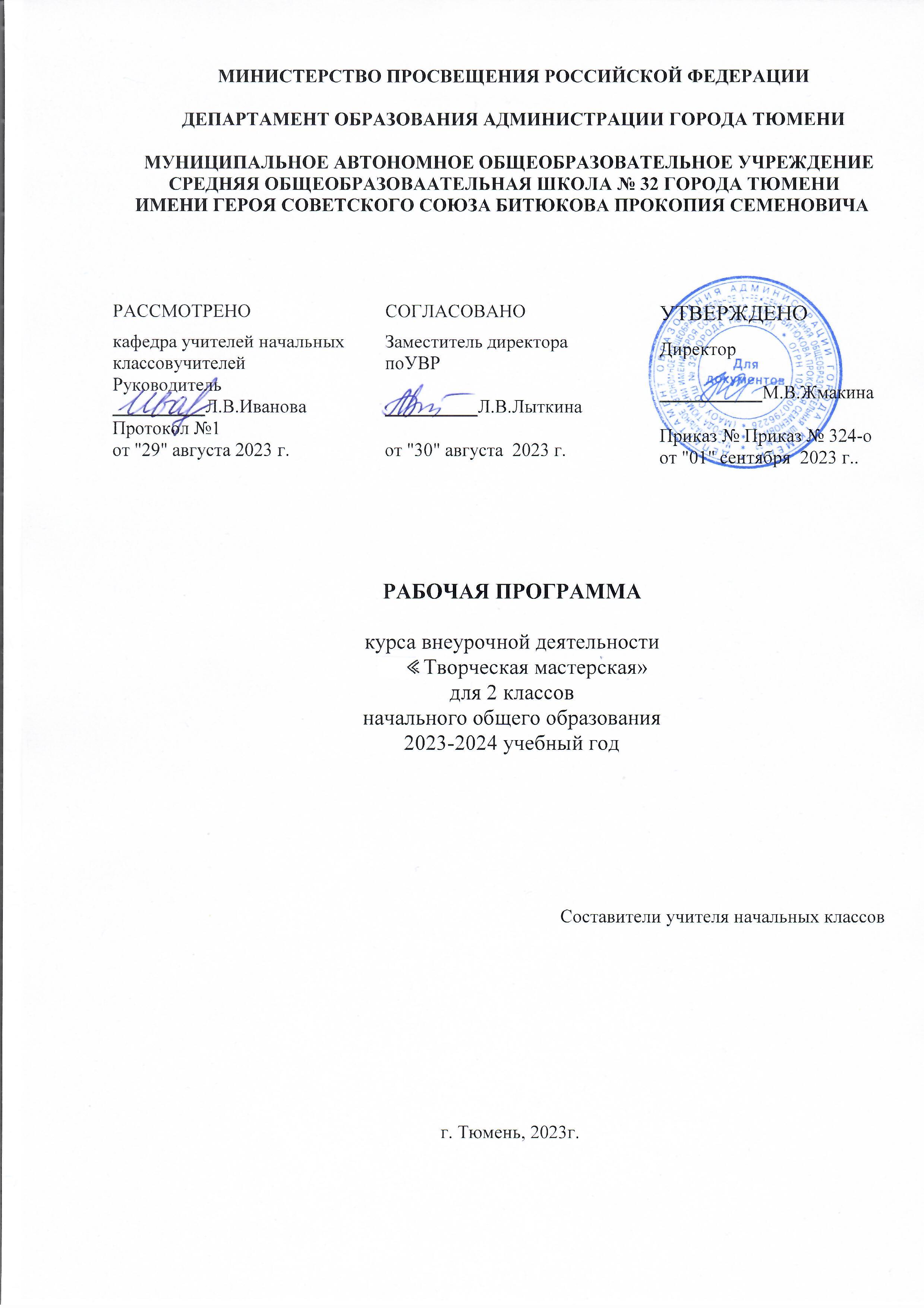 ПОЯСНИТЕЛЬНАЯ ЗАПИСКАРабочая программа является частью основной образовательной программы начального общего образования МАОУ СОШ № 32 города Тюмени.Программа адресована обучающимся 1-4 классов, рассчитана на изучение материала в течение 34 учебных недель в объёме: 1 год - 20 ч. 2-4 - 34 ч.Срок реализации – 4 года.Основные задачи курса:духовно-нравственное развитие в процессе формирования понимания материальной культуры как продукта преобразовательной деятельности предшествующих поколений и людей разных профессий в современном мире;формирование внутренней позиции школьника, мотивации успеха, способности к творческому самовыражению, интереса к предметно-преобразовательной деятельности, ценностного отношения к труду, родной природе, своему здоровью;развитие в процессе предметно-практической деятельности психических функций, зрительно- пространственного восприятия, воссоздающего и творческого воображения, разных видов мышления, речи, воли, чувств;развитие ручной умелости в процессе решения конструкторских художественно-конструкторских и технологических задач;развитие регулятивной структуры деятельности, включающей ориентировку в задании, планирование, прогнозирование, контроль, коррекцию и оценку;формирование умения искать преобразовывать информацию с использованием различных информационных технологий;развитие познавательных способностей детей, в том числе, знаково-символического и логического мышления, исследовательской деятельности;развитие коммуникативной компетентности младших школьников на основе организации совместной деятельности.ОБЩАЯ ХАРАКТЕРИСТИКА КУРСАНачальное технологическое образование должно обеспечить человеку возможность более гармонично развиваться и жить в современном технологическом мире.Развивая моторику, мы создаем предпосылки для становления многих психических процессов. Ученые, изучавшие деятельность мозга, психику детей, отмечают большое стимулирующее влияние функций руки. Работы В.М. Бехтерева, И.М. Сеченова, А. Р. Лурии, П.Н. Анохина доказали влияние манипуляций руками на развитие высшей нервной деятельности. Речевые области формируются под влиянием импульсов, поступающих от пальцев рук (М.М. Кольцова). Ни один предмет не дает возможности для такого разнообразия движений пальцами, кистью руки, как ручной труд. На занятиях предметно-практической деятельностью развиваются тонко координированные движения - точность, ловкость, скорость. Наиболее интенсивно это происходит в период от 6 до 10 лет.Занятия кружка открывают широкие возможности для развития зрительно-пространственного восприятия, воссоздающего и творческого воображения, разных видов мышления, в том числе дивергентного, интеллектуальной активности, речи, воли, чувств.Ручной труд вырабатывает такие волевые качества, как терпение и настойчивость, последовательность и энергичность в достижении цели, аккуратность и тщательность в исполнении работы. Занятия ручным трудом позволяют проявить себя детям с теми особенностями интеллекта, которые в меньшей степени востребованы на других учебных предметах Таким образом, психофизиологические функции, которые задействованы в процессе осуществления ручного труда, позволяют сформулировать цель предмета - оптимальное общее развитие каждого ребенка (психическое, физическое, духовно-нравственное, эстетическое) средствами предметно- практической деятельности. Общее развитие служит основой для эффективного формирования планируемых образовательных результатов по усвоению универсальных (личностных, познавательных, регулятивных, коммуникативных) и предметных учебных действий.В   соответствии   с   поставленной   целью   и   планируемыми   результатами,   введение     кружка«Творческая мастерская» предполагает решение следующих задач:духовно-нравственное развитие в процессе формирования понимания материальной культуры;как продукта преобразовательной деятельности предшествующих поколений и людей разных профессий в современном мире;формирование внутренней позиции школьника, мотивации успеха, способности к творческому самовыражению, интереса к предметно-преобразовательной деятельности, ценностного отношения к труду, родной природе, своему здоровью;развитие в процессе предметно-практической деятельности психических функций: зрительно- пространственного восприятия, воссоздающего и творческого воображения, разных видов мышления, речи, воли, чувств;развитие ручной умелости в процессе решения конструкторских, художественно - конструкторских и технологических задач;развитие регулятивной структуры деятельности, включающей ориентировку в задании, планирование, прогнозирование, контроль, коррекцию, оценку;формирование умения искать и преобразовывать информацию с использованием различных информационных технологий;развитие познавательных способностей детей, в том числе знаково-символического и логического мышления, исследовательской деятельности;развитие коммуникативной компетентности младших школьников на основе организации совместной деятельности.Предметные знанияВ результате изучения курса дети получат представление о материальной культуре как о продукте предметно-преобразующей деятельности человека, о предметном мире как основной среде обитания современного человека, о гармонической взаимосвязи предметного мира с миром природы, об отражении в предметах материальной среды нравственно-эстетического и социально-исторического опыта человечества, о ценности предшествующих культур и необходимости бережного отношения к ним в целях сохранения и развития культурных традиций.Дети узнают об общих правилах создания предметов рукотворного мира: соответствие обстановке, удобство, прочность, эстетическая выразительность. Они получат общее представление о мире профессий, их социальном значении.В программу вводится значительный объем познавательных сведений, касающихся происхождения используемых материалов, различных видов художественной техники, ремесел. В каждом классе, начиная с первого, вводятся термины, обозначающие технику изготовления изделий (аппликация, мозаика, оригами, макраме, коллаж, папье-маше). Овладение этими терминами, равно как и названиями операций, будет важным вкладом в развитие речи детей.При изготовлении объектов используются разные виды бумаги, обладающие различными свойствами, ткань и нитки различного происхождения, материалы текстильного характера (сутаж, тесьма), самый разнообразный природный материал растительного и минерального происхождения, который можно найти в данной местности, проволока, фольга, так называемые «бросовые» материалы.В программе предусмотрено знакомство не только с различными свойствами одного материала, но и с одним и тем же свойством разных материалов, например свойством гибкости. Разные материалы обладают этим свойством, поэтому плести можно из текстильных материалов (нитки, сутаж, веревка), проволоки, природных материалов (солома, трава), бумажного шпагата.Важно для развития ребенка и многообразие операций в пределах одной и той же техники: аппликация может быть вырезана ножницами или выполнена способом обрывания, приклеена или пришита нитками, на бумажной основе или на ткани. Она может быть плоской, объемной, контурной.С другой стороны, для развития детей имеет значение выделение одинаковых приемов в работе с различными материалами: лепить можно из глины, пластилина, теста, воска; приклеивать можно бумагу, ткань, природный материал и т.д.Развивающее значение имеет комбинирование различных материалов в одном изделии (коллаж). Сопоставление способов и приемов в работе с различными материалами содействует их лучшему осознанию и освоению.Предметные действияРучная умелость развивается в процессе обработки различных материалов, специфика предмета позволяет обеспечить большое разнообразие ручных операций. Чем шире круг операций, которыми овладевают дети, тем лучше и многостороннее развита координация движений, тем проще ребенку овладевать новыми видами деятельности. Именно поэтому содержание предмета характеризуется многообразием ручных операций, таких как вырезание разных видов, сминание, скручивание, складывание по прямой линии и по кривой, сгибание, обрывание, вытягивание и скатывание (из пластилина), плетение разных видов, вывязывание, выполнение стежков на ткани и т.д.Чаще всего основную работу выполняет ведущая рука, а другая осуществляет вспомогательные функции. Но есть операции, при которых обе руки выполняют одинаковые движения (обрывание по нарисованному контуру, косое плетение в три пряди). Различные операции по-разному управляются корой головного мозга. Для выполнения одних операций требуется большая точность (вдеть нитку в иголку, начертить по линейке, вырезать по нарисованному контуру), для выполнения других такой точности не требуется (например, сплести косичку).Различные операции развивают те или иные психофизиологические функции не в одинаковой степени, но внимание формируется при любых движениях. В процессе работы дети получают опыт организации собственной творческой практической деятельности: ориентировки в задании, планирования, прогнозирования, отбора оптимальных способов деятельности, осуществления контроля и коррекции результатов действий. Эти действия являются и предметными, и универсальными.Работы, предлагаемые ученикам, носят различный характер: точное повторение образца, представленного в виде рисунка, фотографии, схемы, чертежа; выполнение работы по заданному учителем условию; выполнение работы по собственному замыслу из любых материалов в любой технике. Каждый из этих видов работы предполагает различную психическую деятельность на этапе ориентировки в задании. При повторении образца ребенок «фотографирует» его с помощью зрения, перерабатывает в сознании и затем воспроизводит (программа предусматривает выполнение изделия в технике оригами, задания на конструирование из геометрических фигур, техническое моделирование и т.д.). При выполнении работ на творческое воображение ребенок встает перед необходимостью создать собственный образ и воплотить его в изделии. Особое значение на уроках ручного труда придается художественной деятельности как эффективному средству развития воображения и эстетического чувства детей.В результате выполнения под руководством учителя коллективных и групповых работ, а также доступных проектов ученики получат опыт использования коммуникативных универсальных учебных действий: распределение ролей руководителя и подчиненных, распределение общего объема работы, приобретение навыков сотрудничества и взаимопомощи, доброжелательного общения со сверстниками и взрослыми.Дети овладеют начальными формами познавательных универсальных учебных действий: использование знаково-символических средств, моделирование, сравнение, группировка и классификация объектов, действия анализа, синтеза и обобщения, установление связей (в том числе причинно-следственных), поиск, преобразование, представление и интерпретация информации, рассуждения и т.д.Работая с модулем по компьютерной грамотности, ученики познакомятся с персональным компьютером, с его основными устройствами, их назначением; приобретут опыт работы с простыми информационными объектами: текстом, рисунком; овладеют приемами поиска и использования информации. Источниками информации в процессе исследовательской и проектной деятельности служат научно-популярные книги, энциклопедии, газеты, журналы, материалы музеев и выставок, Интернет и т.д.В ходе преобразовательной творческой деятельности будут развиваться такие социально ценные личностные и нравственные качества, как трудолюбие, организованность, добросовестное отношение к делу, инициативность, любознательность, потребность помогать другим, уважение к чужому труду и результатам труда.ЦЕННОСТНЫЕ ОРИЕНТИРЫ СОДЕРЖАНИЯНаиболее актуальными и значимыми для выполнения задач ФГОС являются системно-деятельностный, компетентностный,  дифференцированный,  личностно ориентированный и проблемный подходы. Практико-ориентированная направленность содержания занятий кружка «Творческая мастерская» естественным путем интегрирует знания, полученные при изучении других учебных предметов (математика, окружающий мир, изобразительное искусство, русский язык, литературное чтение), и позволяет реализовать их в интеллектуально-практической деятельности ученика.Математика — моделирование (преобразование объектов из чувственной формы в модели, воссоздание объектов по модели в материальном виде, мысленная трансформация объектов и пр.), выполнение расчетов, вычислений, построение форм с учетом основ геометрии, работа с геометрическими фигурами, телами, именованными числами.Изобразительное искусство — использование средств художественной выразительности в целях гармонизации форм и конструкций, изготовление изделий на основе законов и правил декоративно- прикладного искусства и дизайна.Окружающий мир — рассмотрение и анализ природных форм и конструкций как универсального источника инженерно-художественных идей для мастера, природы как источника сырья с учетом экологических проблем, деятельности человека как создателя материально-культурной среды обитания; изучение этнокультурных традиций.Родной язык — развитие устной речи на основе использования важнейших видов речевой деятельности и основных типов учебных текстов в процессе анализа заданий и обсуждения результатов практической деятельности (описание конструкции изделия, материалов и способов их обработки; повествование о ходе действий и построении плана деятельности; построение логически связных высказываний в рассуждениях, обоснованиях, формулировании выводов).Литературное чтение  — работа с текстами для создания образа, реализуемого в изделии.Занятия детей в кружке технологии продуктивной деятельностью создают уникальную основу для самореализации личности. Они отвечают возрастным особенностям психического развития детей младшего школьного возраста, когда именно благодаря самостоятельно осуществляемой продуктивной проектной деятельности учащиеся могут реализовать свои умения, заслужить одобрение и получить признание (например, за проявленную в работе добросовестность, упорство в достижении цели или как авторы оригинальной творческой идеи, воплощённой в материальном виде). В результате именно здесь закладываются основы трудолюбия и способности к самовыражению, формируются социально ценные практические умения, опыт преобразовательной деятельности и творчество.Занятия в кружке обладают уникальными возможностями духовно-нравственного развития личности: освоение проблемы гармоничной среды обитания человека позволяет школьникам получить устойчивые и систематические представления о достойном образе жизни в гармонии с окружающим миром; воспитанию духовности способствует также активное изучение образов и конструкций природных объектов, которые являются неисчерпаемым источником идей для мастера; ознакомление с народными ремёслами, изучение народных культурных традиций также имеет огромный нравственный смысл.Планируемые личностные, метапредметные и предметные результатыУ обучающегося будут сформированы: личностные результатыширокая мотивационная основа художественно-творческой деятельности, включающая социальные, учебно-познавательные и внешние мотивы;интерес к новым видам прикладного творчества, к новым способам самовыражения;устойчивый познавательный интерес к новым способам исследования технологий и материалов;адекватное понимания причин успешности/неуспешности творческой деятельности Обучающийся получит возможность для формирования:внутренней позиции обучающегося на уровне понимания необходимости творческой деятельности, как одного из средств самовыражения в социальной жизни;  выраженной познавательной мотивации;устойчивого интереса к новым способам познания;адекватного понимания причин успешности/неуспешности творческой деятельности Метапредметные результаты:Регулятивные универсальные учебные действия Обучающийся научится:- принимать и сохранять учебно-творческую задачу;- учитывать выделенные в пособиях этапы работы;-  планировать свои действия;-  осуществлять итоговый и пошаговый контроль- адекватно воспринимать оценку учителя;- различать способ и результат действия;- вносить коррективы в действия на основе их оценки и учета сделанных ошибок;- выполнять учебные действия в материале, речи, в уме. Обучающийся получит возможность научиться:- проявлять познавательную инициативу;- самостоятельно учитывать выделенные учителем ориентиры действия в незнакомом материале;- преобразовывать практическую задачу в познавательную;- самостоятельно находить варианты решения творческой задачи. Коммуникативные универсальные учебные действия Учащиеся смогут:- допускать существование различных точек зрения и различных вариантов выполнения поставленной творческой задачи;- учитывать разные мнения, стремиться к координации при выполнении коллективных работ; - формулировать собственное мнение и позицию;- договариваться, приходить к общему решению;- соблюдать корректность в высказываниях;- задавать вопросы по существу;- использовать речь для регуляции своего действия;- контролировать действия партнераОбучающийся получит возможность научиться: учитывать разные мнения и обосновывать свою позицию;с учетом целей коммуникации достаточно полно и точно передавать партнеру необходимую информацию как ориентир для построения действия;владеть монологической и диалогической формой речи;осуществлять взаимный контроль и оказывать партнерам в сотрудничестве необходимую взаимопомощь. Познавательные универсальные учебные действия Обучающийся научится:осуществлять поиск нужной информации для выполнения художественно- творческой задачи с использованием учебной и дополнительной литературы в открытом информационном пространстве, в т.ч. контролируемом пространстве Интернет;использовать знаки, символы, модели, схемы для решения познавательных и творческих задач и представления их результатов;высказываться в устной и письменной форме;анализировать объекты, выделять главное;осуществлять синтез (целое из частей);проводить сравнение, классификацию по разным критериям;устанавливать причинно-следственные связи;строить рассуждения об объекте.Обучающийся получит возможность научиться:самостоятельно находить нужную информацию для выполнения художественно- творческой задачи, используя учебную и дополнительную литературу в открытом информационном пространстве, в т.ч. контролируемом пространстве Интернет;выделять знаки, символы, модели, схемы для решения познавательных и творческих задач и представления их результатов;строить высказывания в устной и письменной форме, в зависимости от задач коммуникации;самостоятельно выделять критерии для сравнения, классификацииСОДЕРЖАНИЕ ЗАНЯТИЙ 2класс  (33 часа)Общекультурные	и	общетрудовые	компетенции.	Основы культуры труда.                         СамообслуживаниеМатериальная культура как продукт творческой предметно-преобразующей деятельности человека. Мир профессий. Профессии типа «Человек - техника», «Человек - природа», «Человек - художественный образ».Ориентировка в задании: анализ информации в процессе наблюдений, чтения текста на страницах учебника, восприятия аудио- и видеоматериалов, в процессе общения с учителем и сверстниками. Организация рабочего места. Рациональное размещение на рабочем месте материалов и инструментов. Планирование хода практической работы. Самоконтроль действий.Задания разных типов - от точного повторения образца (в виде рисунка, схемы, простейшего чертежа) до создания собственного образа. Исследовательская работа. Работы коллективные, групповые, парами, индивидуальные. Взаимопомощь в работе.Самообслуживание в школе и дома, элементарный уход за одеждой и обувью.Технология ручной обработки материалов. Элементы графической грамотыМногообразие материалов.Бумага обычная цветная, страницы журналов, бумажные салфетки, гофрированная и металлизированная бумага, фантики; ткань, тесьма, веревки, нитки; клеенка, поролон, фольга, пластилин, тесто, птичьи перья, вата, яичная скорлупа, различный «бросовый» материал.Новые свойства материалов:разрывание бумаги по прямой и кривой линиям, по спирали, скручивание, надрезание, обрывание кусочками, сминание комочков, гофрирование, сгибание внутрь и выгибание наружу, вплетание полосок, сгибание полоски;наклеивание ткани на бумагу и вырезание, складывание в технике оригами, вышивание по криволинейному контуру, присборивание;рисование штрихами на пластилиновой основе, обрубовка, вытягивание из целого куска.Приклеивать можно клеенку, поролон, фольгу, птичьи перья, вату, яичную скорлупу, пластиковые трубочки.Технологические приемы обработки материалов.Разметка: на глаз, по шаблону, с помощью линейки, копированием.Сборка и соединение деталей: клеем, сшиванием, пластилином, скручиванием, закручиванием ниткой, переплетением, с помощью узлов, сцеплением ворса бархатной бумаги и ниток, скотчем.Отделка: налепные украшения, рамочка в технике мозаики из кусочков ткани, рамочки из тесьмы, украшение кружевом.Виды художественной техники ЛепкаВыполнение с помощью стеки узора или рисунка на тонком слое пластилина, нанесенного на плоскую или объемную основу.Вылепливание предмета из нескольких частей путем примазывания одной части к другой (конструктивный способ лепки - обрубовка).Лепка из целого куска путем вытягивания (пластический способ лепки). Лепка из теста.АппликацияОбрывная аппликация из бумаги на бумажной основе. Плоская аппликация из ткани на бумажной основе.Объемная аппликация из бумаги, природных материалов или ткани на бумажной или картонной основе.Комбинирование в одной работе разных материалов (коллаж).МозаикаЗаполнение всего контура элементами, вырезанными из бумаги или полученными с помощью обрывания.Объемная мозаика.Выполнение мозаики из разных материалов.Художественное складываниеСкладывание	приемом	гофрирования	(«гармошкой») деталей	из	круга,	овала,	квадрата, треугольника. Объединение деталей в одном изделии.Оригами из бумажного квадрата по схеме. Складывание квадратной льняной салфетки и сравнение свойств бумаги и ткани.ПлетениеКосое плетение в четыре пряди из текстильных материалов или бумажного шпагата, проволоки, соломы.Прямое плетение из полосок бумаги (разметка по линейке).Узелковое плетение (макраме) из текстильных материалов (узлы морские и декоративные).Шитье и вышиваниеВышивание по криволинейному контуру швом «вперед иголку». Пришивание пуговицы с четырьмя отверстиями разными способами.Приемы безопасной работы с инструментами (ножницами, иглой, линейкой, стекой).Работа с технической документацией (рисунок, схема, эскиз, простейший чертеж). Линии чертежа (контур, сгиб, размерная). Условные знаки оригами: сложить «долиной», сложить «горой», складка, вогнуть внутрь, выгнуть наружу, перевернуть.Изготовление плоскостных и объемных изделий по рисункам, эскизам, схемам, простейшим чертежам.Конструирование и моделированиеВыделение деталей изделия. Виды соединения деталей. Конструирование и моделирование изделий из различных материалов по образцу и заданным условиям.Плоскостное конструирование и моделирование из геометрических форм.Аппликация и мозаика из геометрических фигурОбъемное конструирование и моделирование из готовых формБолее сложные (по сравнению с первым классом) технические модели из готовых форм.Более сложные художественные образы из готовых геометрических форм (в том числе из цилиндра и конуса).Объемное конструирование и моделирование из бумагиПоделки из одной или нескольких полосок, полученные приемами складывания, сгибания. Летающие модели.Моделирование из деталей конструктораТЕМАТИЧЕСКОЕ ПЛАНИРОВАНИЕ ВНЕУРОЧНОЙ ДЕЯТЕЛЬНОСТИ ВО 2 КЛАССЕ ПО КУРСУ «ТВОРЧЕСКАЯ МАСТЕРСКАЯ»2 класс (33 часа)МАТЕРИАЛЬНО-ТЕХНИЧЕСКОЕ, УЧЕБНО-МЕТОДИЧЕСКОЕ И ИНФОРМАЦИОННОЕ ОБЕСПЕЧЕНИЕ ОБРАЗОВАТЕЛЬНОГО ПРОЦЕССА.Специфическое сопровождение (оборудование):индивидуальное рабочее место, которое можно перемещать в случае групповой работы;инструменты и приспособления для ручной обработки материалов и решения конструкторско-технологических задач: ножницы школьные со скругленными концами и ножницы с острыми концами (в чехле), линейка, угольник, циркуль, иглы в игольнице, нитковдеватель, крючок для вязания, спицы, пяльцы, дощечки для работы шилом и лепки, простой и цветной карандаши, фломастеры, кисти для работы клеем и красками; инструменты для работы с проволокой.материалы для изготовления изделий, предусмотренных программным содержанием: бумага (писчая, альбомная, цветная односторонняя и двусторонняя, крепированная, калька, копировальная, бумажные салфетки, страницы журналов), картон (обычный, цветной, гофрированный), ткань (однотонная и набивная, хлопчатобумажная и шерстяная, канва), нитки (катушечные, мулине, ирис, пряжа), текстильные материалы (сутаж, тесьма), пластилин или пластика, соленое тесто, фольга, проволока, природные материалы (плоские и объемные), «бросовый» материал (пластиковые баночки, крышки, картонные коробочки и т.д.), пуговицы, наборы «Конструктор».Мультимедийная лоска, проектор, мобильный компьютерный классИнформационное обеспечение: дидактический интернет-сайт «Страна мастеров»www.stranamasterov.ru№
п/пТема урока ДатаОсновные виды учебной деятельности обучающихся1. Лепка из целого куска вытягиванием. Жираф,
страус, крокодил.  Поиск и презентация материала по истории лепки. Освоение способа лепки вытягиванием. Лепка художественных образов по рисункам учебника и по собственному замыслу. Анализ готовых
изделий.2. Лепка из теста. Собачка.   Изучение рецепта приготовления теста для лепки. Практическая работа по определению его свойств. Лепка из теста простейших фигур.3. Налепные украшения. Шарики, конусы, лепестки. Завитки, розы.  Упражнение в делении пластилинового жгутика на равные части. Использование налепных украшений из пластилина для декора предметов и создания художественных образов.4. Универсальный робот. Принцесса. Использование налепных украшений и геометрических фигур для создания художественных образов принцессы и робота.5. Аппликация. Обрывная аппликация. Розы. Коты.
Практическая работа по определению направления волокон бумаги. Освоение способа обрывания бумаги по намеченной линии. Составление аппликации из обрывных деталей.6. Объёмная аппликация из скрученной бумаги.
Дерево настроения (коллективная работа). Освоение приёмов скручивания бумаги. Сравнение свойств разных видов бумаги при скручивании. Создание объёмной аппликации с использованием скрученных бумажных жгутиков.7. Объёмная аппликация «Салон-парикмахерская»
 Знакомство с профессией парикмахера. Инструменты и приспособления парикмахера. Придание объёма путём скручивания бумажной полосы. Конкурс на лучший «салон причёсок».8. Объемная аппликация «Петушок»   Работа на д различными способами придания деталям аппликации объёма. Моделирование настроения, характера образа, путём изменения положения деталей.9. Живописная мозаика из обрывных кусочков
бумаги. Собачка.  Знакомство с историей мозаики, выявление разнообразия возможных материалов доя создания мозаики. Совершенствования навыков обрывной мозаики.10. Мозаика из комочков гофрированной бумаги.
Цветы. Страус.  Исследование свойств гофрированной бумаги. Упражнение в скручивании комочков одного размера. Изучение особенностей сборки мелких деталей (смазывается не деталь, а основа).
Изготовление мозаики .11. Мозаика из гофрированной бумаги.
Торцевание.Знакомство с техникой торцевания. Овладение техникой торцевания на карандаше и деревянной шпажке. Аппликация в технике торцевания.12. Мозаика из ватных шариков. Скатывание ватных шариков. Объёмная аппликация с использованием мозаики.13. Объёмные ёлочные игрушки из бумажных
полос.  Изготовление забавных животных и елочных игрушек. Разметка заготовки, резание ножницами по контуру, складывание и сгибание заготовок, соединение деталей склеиванием.14. Оригами. Изменение формы. Снегурочка.  Повторение условных обозначений оригами. Знакомство с базовой формой «блинчик». Складывание пароходика по схеме. Изменение формы пароходик. Склеивание открытки «Снегурочка»15. Оригами из кругов. Снежинка. Ёлочка.   Упражнение в складывании оригами из кругов. Моделирование на плоскости.16. Новогодняя аппликация из кружев, наклеенных на бумагу. Елочка. Работа с разными материалами. Открытие способов наклеивания кружева на бумагу. Изготовление аппликации  по собственному замыслу.17. Пальчиковые фигурки-оригами. Упражнение в складывании фигур по схеме. Создание пальчикового театра оригами.18. Оригами на праздничном столе. Складывание накрахмаленной салфетки. Водяная лилия.  Использование техники оригами для необычных материалов. Освоение способов украшения праздничного стола.19. Шитье и вышивание.
Шов «вперед иголку». Вышивание по криволинейному контуру.  Исследование различных видов ткани, определение по внешнему виду и наощупь. Повторение шва «вперёд иголку». Вышивание по
криволинейному контуру рисунка на салфетке.20. Двойной шов «вперед иголку». Платочек с инициалами.  Освоение нового шва – двойного шва «вперёд иголку». Вышивание инициалов на платке.21. Пришивание пуговиц. Поляна с цветами.  Ознакомление с разными способами пришивания пуговиц с четырьмя отверстиями. Создание «картины» из пуговиц.22. Плетение. Плетение из полосок бумаги. Картинки.  Упражнение в плоском прямом плетении из полос бумаги. Склеивание плетёных картин по схемам , выкройкам и по собственному замыслу.23. Плетение из полосок бумаги. Картинки.  Упражнение в плоском прямом плетении из полос бумаги. Склеивание плетёных картин по схемам , выкройкам и по собственному замыслу.24. Объемная аппликация из цветной бумаги. Цветы к 8 марта.Освоение способа спирального резания и скручивания. Изготовление открытки из спиральных роз.25. Узелковое плетение. Беседочный узел. Веревочная лестница.  Знакомство с разными узлами и их назначением. Упражнение в вязании узлов. Использование декоративных узлов для украшения предметов.26. Декоративные узлы.   Знакомство с разными узлами и их назначением. Упражнение в вязании узлов. Использование декоративных узлов для украшения предметов.27. Совершенствование техники вышивания, пришивания пуговиц, плетения. Коллаж с использованием вышивания, плетения, пришивания пуговиц.  Совершенствование техники вышивания, пришивания пуговиц,
плетения.28. Плоскостное моделирование и конструирование
из геометрических форм.
Мозаика из частей квадрата, прямоугольника, ромба.  Разметка геометрических фигур при помощи складывания и линейки. Изготовление геометрического конструктора и сборка
фигур разной сложности по рисунку.29. Аппликация из геометрических фигур.   Склеивание аппликации из геометрических фигур по рисунку. Создание собственных композиций из геометрических фигур.30. Объемное моделирование и конструирование из
бумаги.
Забавные животные из бумажных полос. Заяц. Собачка.Знакомство со способами моделирования из бумажной полосы. Разметка по линейке. Изготовление образов из полосы по
учебнику и собственному замыслу.31. Оригами. Изменение формы. Объёмные композиции из модуля «пароходик»  Упражнение в изменении формы «пароходик». Сборка коллективной композиции и презентация.32. Оригами из кругов. Изготовление «товаров» для игры в магазин.  Работа в разных техниках. Изготовление «товаров» для экономической игры в магазин.33. Волшебная «Книга совпадений»  Открытие «волшебных секретов». Изготовление «книги совпадений» по выкройке из рабочей тетради.